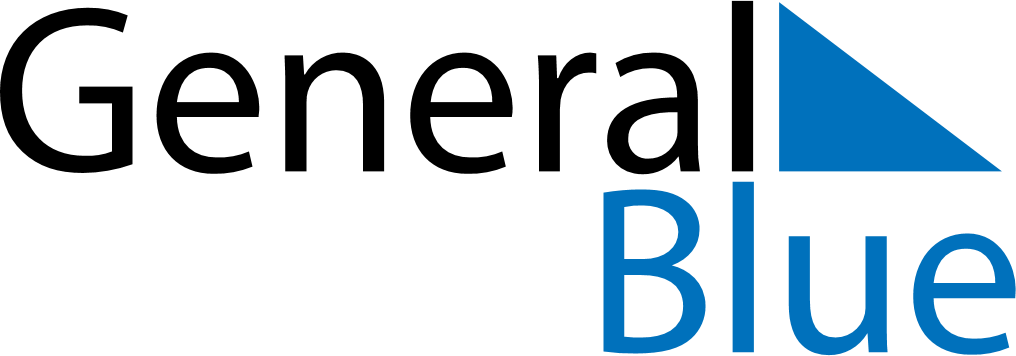 June 2030June 2030June 2030June 2030SloveniaSloveniaSloveniaMondayTuesdayWednesdayThursdayFridaySaturdaySaturdaySunday11234567889Primož Trubar DayPrimož Trubar DayPentecost101112131415151617181920212222232425262728292930Statehood Day